Publicado en España el 29/03/2016 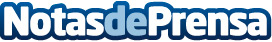 Estudio Báltico, energía conceptualMás allá de la decoración, del mobiliario, más allá del estilo y de la moda, más allá del tiempo, estamos nosotros. Estudio Báltico se define como “Furniture for Humans” y nos ofrece desde su tienda online un concepto sencillo pero intenso. Algo que Ruth Uve consigue con un trabajo de líneas perfectas y muy simétricas en cada una de las piezas diseñadas por la firmaDatos de contacto:Globe ComunicaciónNota de prensa publicada en: https://www.notasdeprensa.es/estudio-baltico-energia-conceptual_1 Categorias: Interiorismo http://www.notasdeprensa.es